Unit 6 Lesson 19: More Money ProblemsWU Number Talk: Use Ten to Add Within 100 (Warm up)Student Task StatementFind the value of each expression mentally.1 Shop with FriendsStudent Task StatementWrite the letter next to the story problem it represents.A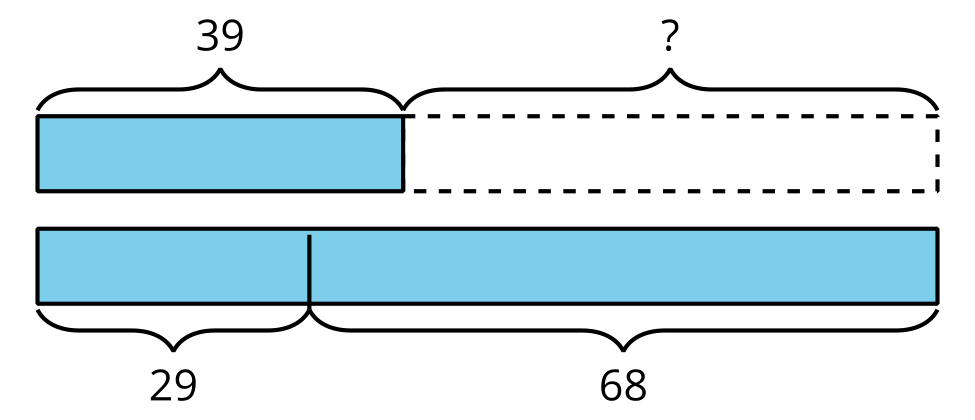 B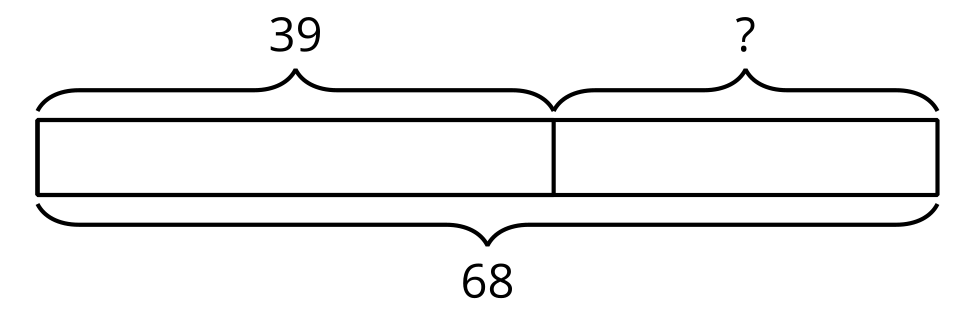 C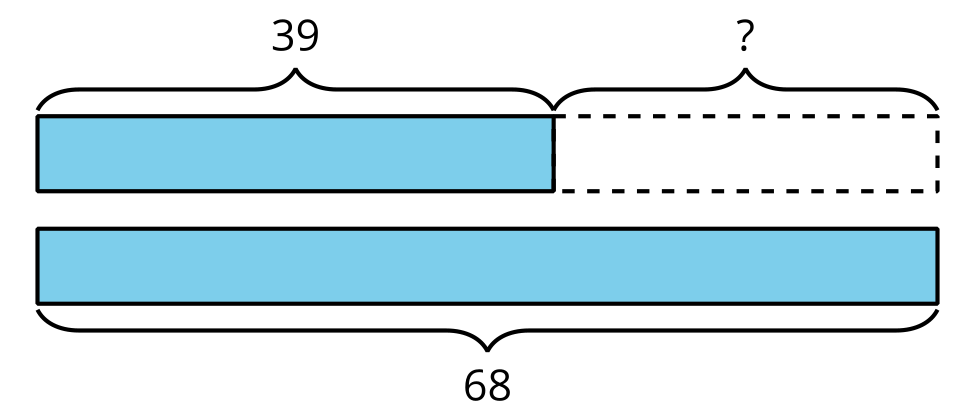 D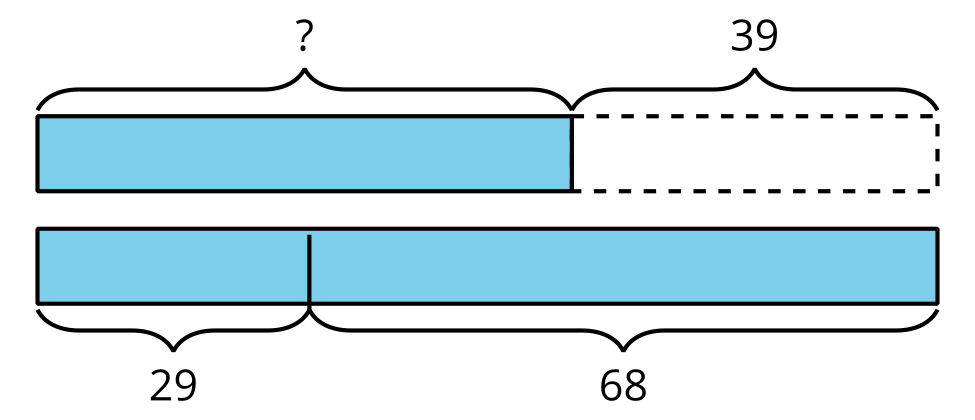 A basketball costs $39 less than a soccer ball and football combined.The soccer ball costs $29 and the football costs $68.How many dollars does the basketball cost? _____Jada is saving to buy a gift for her dad. The gift costs $68. So far she has $39.How much more does she need? _____A pair of pants costs $39.A shirt costs $29 and a pair of shoes cost $68.How many more dollars do the shirt and shoes cost than the pants? _____Diego has $39. His mom gave him some money for his birthday. Now he has $68.How much money did he get for his birthday? _____2 Money Among FriendsStudent Task StatementFor each problem, show your thinking. Write your final answer using the $. Use a diagram if it helps.Mai has $27, Elena has $48, and Jada has $16. How much money do they have altogether?Tyler has $45, Andre has $36, and Noah has $28. How much less money does Tyler have than Andre and Noah combined?Lin has $19. Together, Lin and Han have $45. Then Han gets $17 more. How much money does Han have now?Images for Activity Synthesis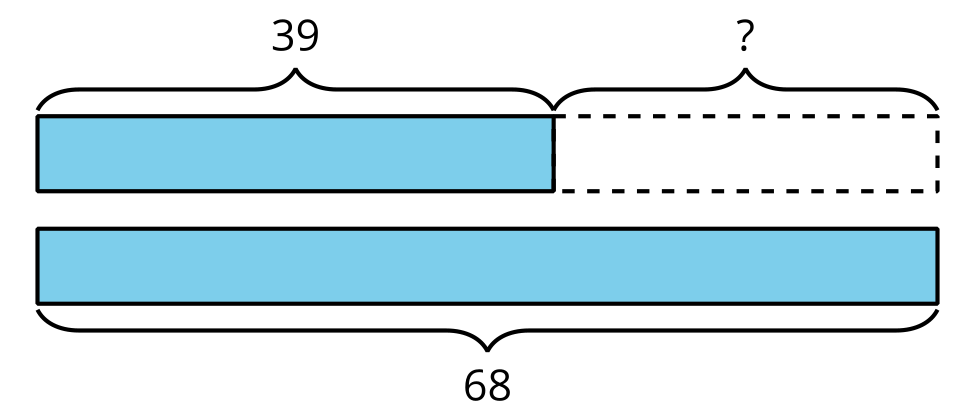 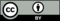 © CC BY 2021 Illustrative Mathematics®